Hyyyyyyyyyyyyyyyyyyyyyyyyyyyyyyyyyyyyyyyyyyyyyyyyyyyyyyyyyyyyyyyyyyyyyyyyyyyyyyyyyyyyyyyyyyyyyyyyyyyyyyyyyyyyyyyyyyyyyyyyyyyyyyyyyyyyyyyyyyyyyyyy9Assessment detailsAssessment detailsAssessment detailsAssessment detailsAssessment detailsAssessment detailsAssessment detailsAssessment detailsAssessment detailsApplicant 1 NameApplicant 1 NameDate of BirthDate of BirthApplicant 2 NameApplicant 2 NameDate of BirthDate of BirthDate of ApplicationDate of ApplicationICMS ID NumberICMS ID NumberExpiry Date of ApplicationExpiry Date of ApplicationWas an extension granted?Was an extension granted?  Yes  NoChild Safety Service Centre / Foster and Kinship Care Service DetailsChild Safety Service Centre / Foster and Kinship Care Service DetailsChild Safety Service Centre / Foster and Kinship Care Service DetailsChild Safety Service Centre / Foster and Kinship Care Service DetailsChild Safety Service Centre / Foster and Kinship Care Service DetailsChild Safety Service Centre / Foster and Kinship Care Service DetailsChild Safety Service Centre / Foster and Kinship Care Service DetailsChild Safety Service Centre / Foster and Kinship Care Service DetailsChild Safety Service Centre / Foster and Kinship Care Service DetailsChild Safety Service CentreChild Safety Service CentreChild Safety Service CentreFoster and Kinship Care Service (if applicable)Foster and Kinship Care Service (if applicable)Foster and Kinship Care Service (if applicable)External assessor’s business name and contact details (if applicable)External assessor’s business name and contact details (if applicable)External assessor’s business name and contact details (if applicable)Report compiled byDepartmental / Agency positionDepartmental / Agency positionSignatureDateDateSources of InformationSources of InformationSources of InformationSources of InformationSources of InformationMandatory Information:Mandatory Information:Mandatory Information:Mandatory Information:Mandatory Information:Training OutcomesTraining Outcomes N/AFoster carer – specific child onlyInterview with applicant/sInterview with applicant/sInterview with applicant/sInterview with applicant/sInterview with household membersInterview with household membersInterview with household membersInterview with household membersCarer Applicant Health and Wellbeing QuestionnaireCarer Applicant Health and Wellbeing QuestionnaireCarer Applicant Health and Wellbeing QuestionnaireCarer Applicant Health and Wellbeing QuestionnaireHousehold Safety StudyHousehold Safety StudyHousehold Safety StudyHousehold Safety StudyAdditional sources of information (discretionary):Additional sources of information (discretionary):Additional sources of information (discretionary):Additional sources of information (discretionary):Additional sources of information (discretionary):GP Medical check Referee reportsOther (please specify)  DemographicsDemographics1.1 Residential Address1.1 Residential AddressApplicant 1Applicant 21.2 Personal details and household members1.2 Personal details and household members1.2 Personal details and household membersHave the applicant/s personal details or household member/s details changed since the APA Initial was lodged? Yes NoIf yes, outline details of any change If yes, outline details of any change If yes, outline details of any change 1.3 Family GenogramEmploymentEmploymentEmploymentApplicant 1Applicant 2Employment Status Full-time    Part-time    Casual    N/A Full-time    Part-time    Casual    N/ACurrent EmployerEmployed sinceOccupationHours of workPension detailsOutline previous employment details for the past 5 years, where current employment is less than 5 years.Outline previous employment details for the past 5 years, where current employment is less than 5 years.Outline previous employment details for the past 5 years, where current employment is less than 5 years.(Include employer, employment status and length of employment)Assessment InterviewsAssessment InterviewsApplicant 1 - InterviewsApplicant 1 - InterviewsDateDurationCommentsCommentsApplicant 2 - InterviewsApplicant 2 - InterviewsDateDurationCommentsCommentsOther interview participantsPlease provide information relating to interviews conducted with other individuals. Such as other household members and applicant’s children.  Include the rationale as to why the other individuals were interviewed.  Where there are more than 4 other interview participants (in addition to the applicants) please complete and attach another page.Other interview participantsPlease provide information relating to interviews conducted with other individuals. Such as other household members and applicant’s children.  Include the rationale as to why the other individuals were interviewed.  Where there are more than 4 other interview participants (in addition to the applicants) please complete and attach another page.NameRelationship to applicantInterview dateDurationCommentsCommentsNameRelationship to applicantInterview dateDurationCommentsCommentsCommentsNameNameRelationship to applicantRelationship to applicantInterview dateInterview dateDurationDurationCommentsCommentsCommentsNameRelationship to applicantInterview dateDurationCommentsCommentsTrainingTrainingTrainingTrainingTrainingTrainingApplicant 1Applicant 1Applicant 1Applicant 2Applicant 2Applicant 2Has the carer completed required Getting ready to start training modules?Has the carer completed required Getting ready to start training modules?Has the carer completed required Getting ready to start training modules?Has the carer completed required Getting ready to start training modules?Has the carer completed required Getting ready to start training modules?Has the carer completed required Getting ready to start training modules?Foster carer – specific child only  N/AFoster carer – specific child only  N/AContext of foster care Yes NoContext of foster care  Yes NoUnderstanding the past for a child or young person Yes NoUnderstanding the past for a child or young person Yes NoEarly days in care arrangement Yes NoEarly days in care arrangement Yes NoQuality Care – working together Yes NoQuality Care – working together Yes NoHas the applicant met required competency in the Foster Carer Training Modules? Yes NoHas the applicant met required competency in the Foster Carer Training Modules? Yes NoAdditional comments regarding trainingAdditional comments regarding trainingAdditional comments regarding trainingAdditional comments regarding trainingAdditional comments regarding trainingAdditional comments regarding trainingAssessment DomainsThe information presented in this section should be a summary of your assessment based on all information gathered and should be brief (no more than a few paragraphs per topic).  All reports and interview questionnaires should be placed on the applicant’s file.  For more detail regarding the information to be included under each of the domain headings below, see Guidelines to completing assessment – Initial approval onlyWhere there are two applicants, information on both applicants should be provided under each domain heading.5.1 Motivation to foster5.2 Household membersPersonal backgroundChildhood experiencesSignificant life events experiencesSocial AssessmentFamily structureSocial supportTime available to provide the level of care requiredFinancial support / stability5.5 RelationshipsPresent spousal relationshipSignificant past relationshipsParental relationships with children (including adult children not living in the household)5.6 Health and WellbeingHealth concernsImmunisations5.7 Stress Management5.8 Capacity to provide quality careParenting styleProviding care to children and young people in careAbility and willingness to provide care that upholds the rights of a child in care as outlined in the Charter of rights Child Protection Act 1999, schedule 1Capacity to meet the standards of careDeveloping and/or maintaining a positive sense of identity in a child or young personHousehold safetyImmunisation (if anti-immunisation, are the carers willing and able to take children placed in their care for scheduled immunisations).5.9   Capacity to support and maintain an Aboriginal and Torres Strait Islander child’s connection to their family, community, culture, tradition, and language. Yes No5.10 Ability to work as part of a team5.11 Were referee checks requested? (If yes, provide responses below) Yes No5.12 Was a GP medical check requested? (If yes, provide outcome details below) Yes No5.13 Other relevant issues(Please provide details of any relevant issues that may impact of the carer/s ability to provide care)Foster carer assessment for a specific Aboriginal or Torres Strait Islander childONLY complete fields 6.1 to 6.5 when the applicant is seeking to care for a specific Aboriginal or Torres Strait Islander child and they: are not a relative of the child or recognised as kin under Aboriginal tradition or Island customare recognised by the child or their family group as person significant to the childdo not have a cultural connection to the child and is not kin (refer to the Child Protection Act, schedule 3).Foster carer assessment for a specific Aboriginal or Torres Strait Islander childONLY complete fields 6.1 to 6.5 when the applicant is seeking to care for a specific Aboriginal or Torres Strait Islander child and they: are not a relative of the child or recognised as kin under Aboriginal tradition or Island customare recognised by the child or their family group as person significant to the childdo not have a cultural connection to the child and is not kin (refer to the Child Protection Act, schedule 3).Foster carer assessment for a specific Aboriginal or Torres Strait Islander childONLY complete fields 6.1 to 6.5 when the applicant is seeking to care for a specific Aboriginal or Torres Strait Islander child and they: are not a relative of the child or recognised as kin under Aboriginal tradition or Island customare recognised by the child or their family group as person significant to the childdo not have a cultural connection to the child and is not kin (refer to the Child Protection Act, schedule 3).Foster carer assessment for a specific Aboriginal or Torres Strait Islander childONLY complete fields 6.1 to 6.5 when the applicant is seeking to care for a specific Aboriginal or Torres Strait Islander child and they: are not a relative of the child or recognised as kin under Aboriginal tradition or Island customare recognised by the child or their family group as person significant to the childdo not have a cultural connection to the child and is not kin (refer to the Child Protection Act, schedule 3).Is this Foster carer assessment for a specific child/ren? Yes NoIf yes add child/ren details below.6.1   Specific child/ren details6.1   Specific child/ren details6.1   Specific child/ren details6.1   Specific child/ren details6.1   Specific child/ren details6.1   Specific child/ren details6.1   Specific child/ren detailsName                DOBCSSCCSOCultural identityCurrent intervention typeCurrent Case plan(if Yes attach case plan) Yes     No Yes     No Yes     No Yes     No Yes     No6.2 Relationship to the specific child  Nature and significance of the applicant’s relationship to the childCurrent or recent contact they have had with the child Nature of the applicant’s relationship to the child’s family group.Where there are two or more applicants, complete for each applicant. The child’s views If the child’s CSO has not obtained the child's views, the assessor may, in consultation with the CSO and the child's safety and support network, arrange to talk with the child to seek their views about the care arrangement. If appropriate, record the child’s views using their own words.About the significance of their relationship with the applicant Their thoughts and opinions about living with the proposed carer applicant.6.4  Additional supportsDocument any support and development needs that will assist the applicants to be culturally responsive.  Confirm the applicant’s preference regarding their Certificate of approvalClarify that the applicant prefers to only be available to care for the specific (and named) Aboriginal and Torres Strait Islander child/ren, and they understand this will be a condition of their approval (if approved). It the applicant is instead wanting to be a foster carer for any child, make this clear.Rationale for RecommendationsReflecting on the Statement of Standards (below), summarise the information gathered during the assessment process, to validate your recommendation.  This includes highlighting the strengths of the applicant/s that will assist them to meet the standards of care of the challenges that might present concerns.  Please provide evidence for conclusions made (e.g. quotes, observations, corroborations or relevant research).Statement of Standards (Section 122 of Child Protection Act 1999)The chief executive must take reasonable steps to ensure a child who, for the purposes of this Act, is placed in the care of an approved foster carer, licensed care service or departmental care service, is cared for in a way that meets the following standards (the “statement of standards”)The child’s dignity and rights will be respected at all times;The child’s needs for physical care will be met, including adequate food, clothing and shelter;The child will receive emotional care that allows him or her to experience being cared about and valued and that contributes to the child’s positive self-regard;The child’s needs relating to his or her culture and ethnic grouping will be met;The child’s material needs relating to his or her schooling, physical and mental stimulation, recreation and general living will be met;The child will receive education, training or employment opportunities relevant to the child’s age and ability;The child will receive positive guidance when necessary to help him or her to change inappropriate behaviour;The child will receive dental, medical and therapeutic services necessary to meet his or her needs;The child will be given the opportunity to participate in positive social and recreational activities appropriate to his or her developmental level and age;The child will be encouraged to maintain family and other significant personal relationships;If the child has a disability – the child will receive care and help appropriate to the child’s special needs.For subsection (1)(g), techniques for managing the child’s behaviour must not include corporal punishment or punishment that humiliates, frightens or threatens the child in a way that is likely to cause emotional harm.For subsection (1)(j), if the chief executive has custody or guardianship of the child, the child’s carer must act in accordance with the chief executive’s reasonable directions.The application of the standards to the child’s care much take into account what is reasonable having regard to – the length of time the child is in the care of the carer or the care service; andchild’s age and development6.1 Rationale for recommendationsLegislative RequirementsLegislative RequirementsLegislative RequirementsLegislative RequirementsLegislative RequirementsAre you satisfied that the applicant meets the below legislative requirements for approval:Section 135(1)(a) of the Child Protection Act 1999is a suitable person to be approved as a foster carer, and all members of the applicant’s household are suitable persons to associate on a daily basis with children; andeach adult member of the applicant’s household hold a working with children authority; andis able to meet the standards of care in the Statement of Standards; andis able to help in appropriate ways towards achieving plans for the  protection of a child placed in their care; and Part 8 s23 of the Child Protection Regulation 2023Does not pose a risk to the child’s safety; andIs able and willing to protect a child from harm; andUnderstands and is committed to the relevant principles; andHas completed any training reasonably required by the chief executive to ensure the person is able to care properly for a child. Are you satisfied that the applicant meets the below legislative requirements for approval:Section 135(1)(a) of the Child Protection Act 1999is a suitable person to be approved as a foster carer, and all members of the applicant’s household are suitable persons to associate on a daily basis with children; andeach adult member of the applicant’s household hold a working with children authority; andis able to meet the standards of care in the Statement of Standards; andis able to help in appropriate ways towards achieving plans for the  protection of a child placed in their care; and Part 8 s23 of the Child Protection Regulation 2023Does not pose a risk to the child’s safety; andIs able and willing to protect a child from harm; andUnderstands and is committed to the relevant principles; andHas completed any training reasonably required by the chief executive to ensure the person is able to care properly for a child. Are you satisfied that the applicant meets the below legislative requirements for approval:Section 135(1)(a) of the Child Protection Act 1999is a suitable person to be approved as a foster carer, and all members of the applicant’s household are suitable persons to associate on a daily basis with children; andeach adult member of the applicant’s household hold a working with children authority; andis able to meet the standards of care in the Statement of Standards; andis able to help in appropriate ways towards achieving plans for the  protection of a child placed in their care; and Part 8 s23 of the Child Protection Regulation 2023Does not pose a risk to the child’s safety; andIs able and willing to protect a child from harm; andUnderstands and is committed to the relevant principles; andHas completed any training reasonably required by the chief executive to ensure the person is able to care properly for a child. Are you satisfied that the applicant meets the below legislative requirements for approval:Section 135(1)(a) of the Child Protection Act 1999is a suitable person to be approved as a foster carer, and all members of the applicant’s household are suitable persons to associate on a daily basis with children; andeach adult member of the applicant’s household hold a working with children authority; andis able to meet the standards of care in the Statement of Standards; andis able to help in appropriate ways towards achieving plans for the  protection of a child placed in their care; and Part 8 s23 of the Child Protection Regulation 2023Does not pose a risk to the child’s safety; andIs able and willing to protect a child from harm; andUnderstands and is committed to the relevant principles; andHas completed any training reasonably required by the chief executive to ensure the person is able to care properly for a child. Are you satisfied that the applicant meets the below legislative requirements for approval:Section 135(1)(a) of the Child Protection Act 1999is a suitable person to be approved as a foster carer, and all members of the applicant’s household are suitable persons to associate on a daily basis with children; andeach adult member of the applicant’s household hold a working with children authority; andis able to meet the standards of care in the Statement of Standards; andis able to help in appropriate ways towards achieving plans for the  protection of a child placed in their care; and Part 8 s23 of the Child Protection Regulation 2023Does not pose a risk to the child’s safety; andIs able and willing to protect a child from harm; andUnderstands and is committed to the relevant principles; andHas completed any training reasonably required by the chief executive to ensure the person is able to care properly for a child.  Yes NoPolicy RequirementsPolicy RequirementsPolicy RequirementsPolicy RequirementsPolicy RequirementsAre you satisfied that the applicant/s has met the following criteria for suitability / approval?Ability to identify personal experiences, background, current family dynamics and lifestyle and reflect on how these are relevant to caring for a child in care.Ability to provide a safe and stable living environment that is free from harm or risk of harm.Ability to provide a nurturing environment that contributes to a child’s positive self-regard.Ability to work as part of a team that includes the child, their family, Child Safety and other relevant service providers.Are you satisfied that the applicant/s has met the following criteria for suitability / approval?Ability to identify personal experiences, background, current family dynamics and lifestyle and reflect on how these are relevant to caring for a child in care.Ability to provide a safe and stable living environment that is free from harm or risk of harm.Ability to provide a nurturing environment that contributes to a child’s positive self-regard.Ability to work as part of a team that includes the child, their family, Child Safety and other relevant service providers.Are you satisfied that the applicant/s has met the following criteria for suitability / approval?Ability to identify personal experiences, background, current family dynamics and lifestyle and reflect on how these are relevant to caring for a child in care.Ability to provide a safe and stable living environment that is free from harm or risk of harm.Ability to provide a nurturing environment that contributes to a child’s positive self-regard.Ability to work as part of a team that includes the child, their family, Child Safety and other relevant service providers.Are you satisfied that the applicant/s has met the following criteria for suitability / approval?Ability to identify personal experiences, background, current family dynamics and lifestyle and reflect on how these are relevant to caring for a child in care.Ability to provide a safe and stable living environment that is free from harm or risk of harm.Ability to provide a nurturing environment that contributes to a child’s positive self-regard.Ability to work as part of a team that includes the child, their family, Child Safety and other relevant service providers.Are you satisfied that the applicant/s has met the following criteria for suitability / approval?Ability to identify personal experiences, background, current family dynamics and lifestyle and reflect on how these are relevant to caring for a child in care.Ability to provide a safe and stable living environment that is free from harm or risk of harm.Ability to provide a nurturing environment that contributes to a child’s positive self-regard.Ability to work as part of a team that includes the child, their family, Child Safety and other relevant service providers. Yes NoRecommendationRecommendationRecommendationRecommendationRecommendationRecommendationAPPROVAL RECOMMENDEDAPPROVAL RECOMMENDEDAPPROVAL NOT RECOMMENDEDAPPROVAL NOT RECOMMENDEDIf approval is recommended, is the approval subject to any reasonable conditions? Yes NoIf approval is not recommended, are there steps that could be taken to address concerns? Yes NoIf yes, outline the recommended condition/s.If relevant, include a condition (in line with the applicant’s preference) to only care for [Insert child/ren’s name], who is an Aboriginal or Torres Strait Islander child with whom they have significant relationship with, but otherwise they do not meet the legislative definition of kin.If yes, outline the recommended condition/s.If relevant, include a condition (in line with the applicant’s preference) to only care for [Insert child/ren’s name], who is an Aboriginal or Torres Strait Islander child with whom they have significant relationship with, but otherwise they do not meet the legislative definition of kin.If yes, outline the recommended condition/s.If relevant, include a condition (in line with the applicant’s preference) to only care for [Insert child/ren’s name], who is an Aboriginal or Torres Strait Islander child with whom they have significant relationship with, but otherwise they do not meet the legislative definition of kin.If yes, what steps would need to be taken to address concerns?If yes, what steps would need to be taken to address concerns?If yes, what steps would need to be taken to address concerns? Foster and Kinship Care Manager - Endorsement of Assessment (if applicable) Foster and Kinship Care Manager - Endorsement of Assessment (if applicable) Foster and Kinship Care Manager - Endorsement of Assessment (if applicable) Foster and Kinship Care Manager - Endorsement of Assessment (if applicable) Foster and Kinship Care Manager - Endorsement of Assessment (if applicable) Foster and Kinship Care Manager - Endorsement of Assessment (if applicable) Foster and Kinship Care Manager - Endorsement of Assessment (if applicable) Foster and Kinship Care Manager - Endorsement of Assessment (if applicable) Foster and Kinship Care Manager - Endorsement of Assessment (if applicable) Foster and Kinship Care Manager - Endorsement of Assessment (if applicable) Foster and Kinship Care Manager - Endorsement of Assessment (if applicable) Foster and Kinship Care Manager - Endorsement of Assessment (if applicable)Has this assessment been completed by a Foster and Kinship Care agency or outsourced to an external assessor by a Foster and Kinship Care agency for completion?Has this assessment been completed by a Foster and Kinship Care agency or outsourced to an external assessor by a Foster and Kinship Care agency for completion?Has this assessment been completed by a Foster and Kinship Care agency or outsourced to an external assessor by a Foster and Kinship Care agency for completion?Has this assessment been completed by a Foster and Kinship Care agency or outsourced to an external assessor by a Foster and Kinship Care agency for completion?Has this assessment been completed by a Foster and Kinship Care agency or outsourced to an external assessor by a Foster and Kinship Care agency for completion?Has this assessment been completed by a Foster and Kinship Care agency or outsourced to an external assessor by a Foster and Kinship Care agency for completion?Has this assessment been completed by a Foster and Kinship Care agency or outsourced to an external assessor by a Foster and Kinship Care agency for completion? Yes Yes No No NoIf yes, the Foster and Kinship Care Manager is required to provide their endorsement and recommendation for this assessment to progress to the required Child Safety Service Centre (CSSC) Manager for approval:If yes, the Foster and Kinship Care Manager is required to provide their endorsement and recommendation for this assessment to progress to the required Child Safety Service Centre (CSSC) Manager for approval:If yes, the Foster and Kinship Care Manager is required to provide their endorsement and recommendation for this assessment to progress to the required Child Safety Service Centre (CSSC) Manager for approval:If yes, the Foster and Kinship Care Manager is required to provide their endorsement and recommendation for this assessment to progress to the required Child Safety Service Centre (CSSC) Manager for approval:If yes, the Foster and Kinship Care Manager is required to provide their endorsement and recommendation for this assessment to progress to the required Child Safety Service Centre (CSSC) Manager for approval:If yes, the Foster and Kinship Care Manager is required to provide their endorsement and recommendation for this assessment to progress to the required Child Safety Service Centre (CSSC) Manager for approval:If yes, the Foster and Kinship Care Manager is required to provide their endorsement and recommendation for this assessment to progress to the required Child Safety Service Centre (CSSC) Manager for approval:If yes, the Foster and Kinship Care Manager is required to provide their endorsement and recommendation for this assessment to progress to the required Child Safety Service Centre (CSSC) Manager for approval:If yes, the Foster and Kinship Care Manager is required to provide their endorsement and recommendation for this assessment to progress to the required Child Safety Service Centre (CSSC) Manager for approval:If yes, the Foster and Kinship Care Manager is required to provide their endorsement and recommendation for this assessment to progress to the required Child Safety Service Centre (CSSC) Manager for approval:If yes, the Foster and Kinship Care Manager is required to provide their endorsement and recommendation for this assessment to progress to the required Child Safety Service Centre (CSSC) Manager for approval:If yes, the Foster and Kinship Care Manager is required to provide their endorsement and recommendation for this assessment to progress to the required Child Safety Service Centre (CSSC) Manager for approval:Has the Foster and Kinship care manager read, and quality assured this assessment?Has the Foster and Kinship care manager read, and quality assured this assessment?Has the Foster and Kinship care manager read, and quality assured this assessment?Has the Foster and Kinship care manager read, and quality assured this assessment?Has the Foster and Kinship care manager read, and quality assured this assessment?Has the Foster and Kinship care manager read, and quality assured this assessment?Has the Foster and Kinship care manager read, and quality assured this assessment? Yes No NoIs the Foster and Kinship care manager supportive of this assessment being sent through to the CSSC Manager for approval?Is the Foster and Kinship care manager supportive of this assessment being sent through to the CSSC Manager for approval?Is the Foster and Kinship care manager supportive of this assessment being sent through to the CSSC Manager for approval?Is the Foster and Kinship care manager supportive of this assessment being sent through to the CSSC Manager for approval?Is the Foster and Kinship care manager supportive of this assessment being sent through to the CSSC Manager for approval?Is the Foster and Kinship care manager supportive of this assessment being sent through to the CSSC Manager for approval?Is the Foster and Kinship care manager supportive of this assessment being sent through to the CSSC Manager for approval? Yes No NoManager NameDate endorsedCare Arrangement ConsiderationsCare Arrangement ConsiderationsCare Arrangement ConsiderationsCare Arrangement ConsiderationsCare Arrangement ConsiderationsCare Arrangement ConsiderationsCare Arrangement ConsiderationsCare Arrangement ConsiderationsCare Arrangement ConsiderationsCare Arrangement ConsiderationsCare Arrangement ConsiderationsCare Arrangement ConsiderationsIs the carer being assessed for a specific child/ren: Is the carer being assessed for a specific child/ren: Is the carer being assessed for a specific child/ren:   Yes…progress to next question  Yes…progress to next question No…complete the below No…complete the below No…complete the below No…complete the below No…complete the belowDetail the applicant’s views on the care arrangement types that they believe would best match their strengths.Detail the applicant’s views on the care arrangement types that they believe would best match their strengths.Detail the applicant’s views on the care arrangement types that they believe would best match their strengths.Detail the applicant’s views on the care arrangement types that they believe would best match their strengths.Detail the applicant’s views on the care arrangement types that they believe would best match their strengths.Detail the applicant’s views on the care arrangement types that they believe would best match their strengths.Detail the applicant’s views on the care arrangement types that they believe would best match their strengths.Detail the applicant’s views on the care arrangement types that they believe would best match their strengths.Detail the applicant’s views on the care arrangement types that they believe would best match their strengths.Detail the applicant’s views on the care arrangement types that they believe would best match their strengths.Detail the applicant’s views on the care arrangement types that they believe would best match their strengths.Detail the applicant’s views on the care arrangement types that they believe would best match their strengths.Is the carer being assessed for a specific child/ren: Is the carer being assessed for a specific child/ren: Is the carer being assessed for a specific child/ren:   Yes…progress to next question  Yes…progress to next question No…complete the below No…complete the below No…complete the below No…complete the below No…complete the belowRecommendations regarding appropriate care arrangements during the next approval period.Recommendations regarding appropriate care arrangements during the next approval period.Recommendations regarding appropriate care arrangements during the next approval period.Recommendations regarding appropriate care arrangements during the next approval period.Recommendations regarding appropriate care arrangements during the next approval period.Recommendations regarding appropriate care arrangements during the next approval period.Recommendations regarding appropriate care arrangements during the next approval period.Recommendations regarding appropriate care arrangements during the next approval period.Recommendations regarding appropriate care arrangements during the next approval period.Recommendations regarding appropriate care arrangements during the next approval period.Recommendations regarding appropriate care arrangements during the next approval period.Recommendations regarding appropriate care arrangements during the next approval period.Recommendations for meeting the applicant’s support and development needs during the next approval period.Recommendations for meeting the applicant’s support and development needs during the next approval period.Recommendations for meeting the applicant’s support and development needs during the next approval period.Recommendations for meeting the applicant’s support and development needs during the next approval period.Recommendations for meeting the applicant’s support and development needs during the next approval period.Recommendations for meeting the applicant’s support and development needs during the next approval period.Recommendations for meeting the applicant’s support and development needs during the next approval period.Recommendations for meeting the applicant’s support and development needs during the next approval period.Recommendations for meeting the applicant’s support and development needs during the next approval period.Recommendations for meeting the applicant’s support and development needs during the next approval period.Recommendations for meeting the applicant’s support and development needs during the next approval period.Recommendations for meeting the applicant’s support and development needs during the next approval period.Applicant Signature and CommentsApplicant Signature and CommentsApplicant Signature and CommentsApplicant Signature and CommentsApplicant Signature and CommentsApplicant Signature and CommentsA copy of the Foster Carer Applicant Assessment and Recommendation Form – Initial Approval Only has been provided to the applicant/s.A copy of the Foster Carer Applicant Assessment and Recommendation Form – Initial Approval Only has been provided to the applicant/s.A copy of the Foster Carer Applicant Assessment and Recommendation Form – Initial Approval Only has been provided to the applicant/s.A copy of the Foster Carer Applicant Assessment and Recommendation Form – Initial Approval Only has been provided to the applicant/s. Yes NoThe applicant/s has read the assessment and recommendation and has had the opportunity to make additional comments below.The applicant/s has read the assessment and recommendation and has had the opportunity to make additional comments below.The applicant/s has read the assessment and recommendation and has had the opportunity to make additional comments below.The applicant/s has read the assessment and recommendation and has had the opportunity to make additional comments below.The applicant/s has read the assessment and recommendation and has had the opportunity to make additional comments below.The applicant/s has read the assessment and recommendation and has had the opportunity to make additional comments below.Applicant 1I have read and understood the privacy notice and confirm that the information is correct.Applicant 2I have read and understood the privacy notice and confirm that the information is correct.I have read and understood the privacy notice and confirm that the information is correct.I have read and understood the privacy notice and confirm that the information is correct.SignatureSignatureNameNameDateDateAdditional comments by applicantAdditional comments by applicantAdditional comments by applicantAdditional comments by applicantAdditional comments by applicantAdditional comments by applicant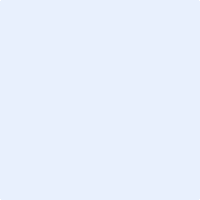 